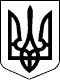 УКРАЇНАЧЕЧЕЛЬНИЦЬКА РАЙОННА РАДАВІННИЦЬКОЇ ОБЛАСТІРІШЕННЯ № 62425 вересня 2020 року                                                                30 сесія 7 скликанняПро звіт голови Чечельницької районної ради про свою діяльність з листопада 2019 року по жовтень 2020 рокуВідповідно до статті 43, підпункту 17 пункту 6 статті 55 Закону України «Про місцеве самоврядування в Україні»,  враховуючи висновки і рекомендації президії та постійних комісій районної ради, районна рада  ВИРІШИЛА:1. Звіт голови Чечельницької районної ради 7 скликання  П’яніщука С.В.  про свою діяльність  з листопада 2019 року по жовтень 2020 року взяти до відома.2. Матеріали звіту опублікувати в районній газеті «Чечельницький вісник» та розмістити на офіційному веб-сайті Чечельницької районної ради.3. Контроль за виконанням цього рішення покласти на постійні комісії районної ради. Голова районної ради						          С. П’ЯНІЩУК            